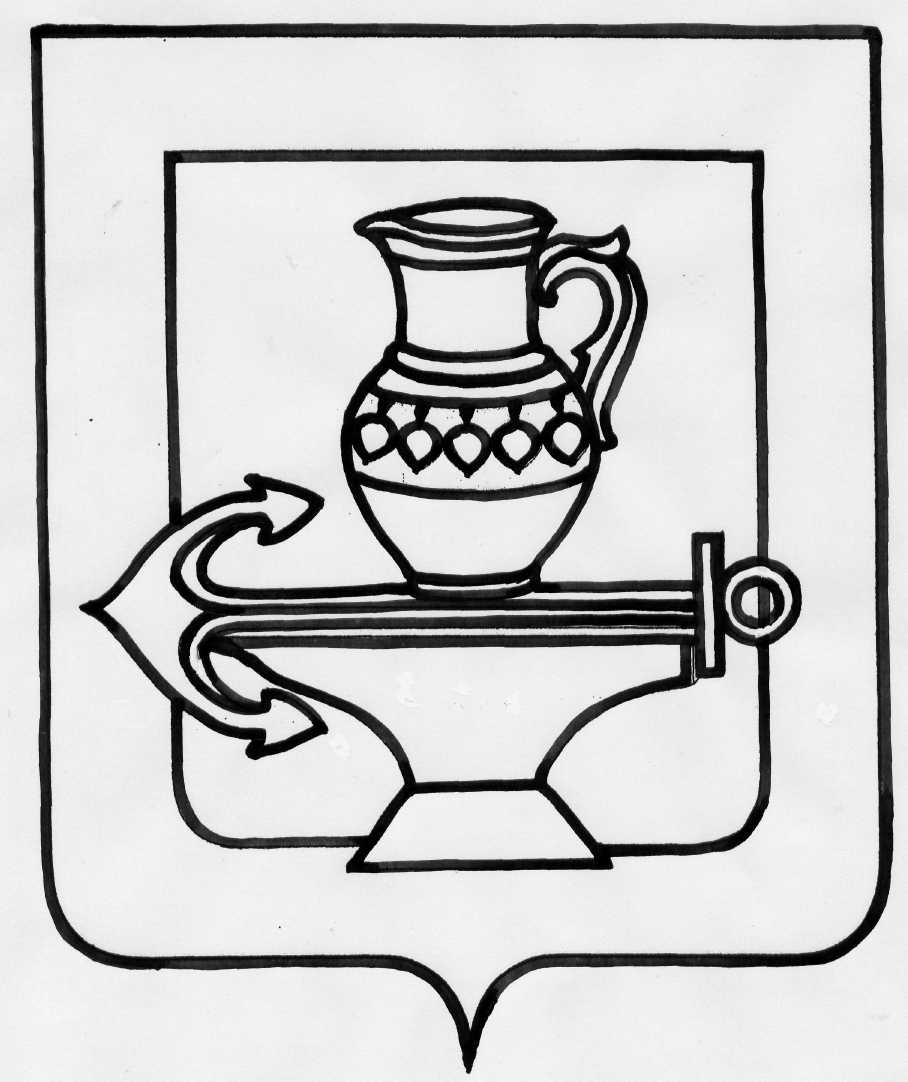 АДМИНИСТРАЦИЯСЕЛЬСКОГО ПОСЕЛЕНИЯ ЛЕНИНСКИЙ СЕЛЬСОВЕТЛИПЕЦКОГО МУНИЦИПАЛЬНОГО РАЙОНА ЛИПЕЦКОЙ ОБЛАСТИРОССИЙСКОЙ ФЕДЕРАЦИИП О С Т А Н О В Л Е Н И Е09.08.2019г.                                                                                                                        № 194О внесении изменений в муниципальную программу «Формирование комфортной среды на территории сельского поселения Ленинский сельсовет Липецкого муниципального района Липецкой области на 2018-2024 годы»,  утвержденную постановлением администрации сельского поселения Ленинский сельсовет Липецкого муниципального района Липецкой области № 325 от 03.11.2017 г. с изменениями,  принятыми постановлениями администрации сельского поселения Ленинский сельсовет Липецкого муниципального района Липецкой области  № 336 от 22.11.2017г., № 170 от 21.06.2018г., № 192 от 24.07.2018г., № 284 от 09.11.2018г., № 305 от 20.11.2018г., № 96 от 29.03.2019г., № 103 от 08.04.2019г., № 172 от 17.07.2019г.   В связи с уточнением  перечня основных мероприятий муниципальной программы «Формирование комфортной среды на территории сельского поселения Ленинский сельсовет Липецкого  муниципального района Липецкой области на 2018-2024  годы», с изменением объема финансирования мероприятий, руководствуясь Уставом сельского поселения Ленинский сельсовет Липецкого муниципального района Липецкой области, администрация сельского поселения Ленинский сельсоветПОСТАНОВЛЯЕТ:   1. Внести изменения в муниципальную программу «Формирование комфортной среды на территории сельского поселения Ленинский сельсовет Липецкого муниципального района Липецкой области на 2018-2024 годы», утвержденную постановлением администрации сельского поселения Ленинский сельсовет Липецкого муниципального района Липецкой области № 325 от 03.11.2017 г. с изменениями,  принятыми постановлениями администрации сельского поселения Ленинский сельсовет Липецкого муниципального района Липецкой области № 336 от 22.11.2017г., № 170 от 21.06.2018г., № 192 от 24.07.2018г,  № 284 от 09.11.2018г., № 305 от 20.11.2018г., № 96 от 29.03.2019г., № 103 от 08.04.2019г., № 172 от 17.07.2019г. (прилагаются).    2.Настоящее постановление вступает в силу со дня его официального обнародования.Глава администрациисельского поселенияЛенинский сельсовет                                                                                          О.В. Коротеев                                                                                                                                                       Приложение                                                                                                               к постановлению администрации сельского поселения Ленинский сельсовет                                                                                            Липецкого муниципального района                                                                                                                                                                           № 194  от 09.08.2019 г.Изменения  в муниципальную программу «Формирование комфортной среды на территории сельского поселения Ленинский сельсовет Липецкого муниципального района Липецкой области на 2018-2024 годы»,  утвержденную постановлением администрации сельского поселения Ленинский сельсовет Липецкого муниципального района Липецкой области № 325 от 03.11.2017г.                      с изменениями,  принятыми постановлениями администрации сельского поселения Ленинский сельсовет Липецкого муниципального района Липецкой области  № 336 от 22.11.2017г.,                № 170 от 21.06.2018г., № 192 от 24.07.2018г, № 284 от 09.11.2018г., №305 от 20.11.2018г., № 96 от 29.03.2019г., № 103 от 08.04.2019г., № 172 от 17.07.2019г.Статья 1.      Внести в  муниципальную программу «Формирование комфортной среды на территории сельского поселения Ленинский сельсовет Липецкого муниципального района Липецкой области на 2018-2024 годы», утвержденную постановлением администрации сельского поселения Ленинский сельсовет Липецкого муниципального района Липецкой области № 325 от 03.11.2017г. с изменениями,  принятыми постановлениями администрации сельского поселения Ленинский сельсовет Липецкого муниципального района Липецкой области  № 336 от 22.11.2017г., № 170 от 21.06.2018г., № 192 от 24.07.2018г, № 284 от 09.11.2018г., №305 от 20.11.2018г., № 96 от 29.03.2019г., № 103 от 08.04.2019г., № 172 от 17.07.2019г.  следующие изменения:Паспорт муниципальной программы изложить в новой редакции:Паспорт муниципальной программы«Формирование комфортной среды на территории сельского поселения Ленинский сельсовет Липецкого муниципального района Липецкой области на 2018-2024 годы»   2) Абзац 3 раздела II. Приоритеты муниципальной политики в сфере комфортной среды. Цели и задачи муниципальной программы изложить в новой редакции: « Для достижения цели муниципальной программы требуется решение следующих задач:   1. Повышение уровня внешнего благоустройства населенных пунктов сельского поселения;   2. Повышение уровня благоустройства дворовых территорий сельского поселения Ленинский  сельсовет;   3.Повышение уровня благоустройства общественных территорий сельского поселения Ленинский  сельсовет.   В качестве приоритетных направлений повышения уровня благоустройства на территории сельского поселения Ленинский сельсовет, на достижение которых направлено содержание программных мероприятий, рассматриваются:1.Привлечение внебюджетных источников финансирования;2. Разработка градостроительной документации в соответствии с установленными нормами и правилами;3. Организация и обслуживание уличного освещения;4. Капитальный ремонт улиц;5.Обустройство  контейнерных площадок для сбора мусора;6. Озеленение территорий;7. Обустройство детских и спортивных площадок, зон отдыха;8. Обустройство парков, аллей, скверов, летних площадок».3) Раздел V изложить в новой редакции:«V. Характеристика основных мероприятий муниципальной программы    Основное мероприятие 1 задачи 1 программы «Привлечение внебюджетных источников финансирования» включает:   работу с предпринимателями, юридическими лицами,  участия в областных и федеральных программных  мероприятиях;    Основное мероприятие 2 задачи 1 программы «Разработка градостроительной документации в соответствии с установленными нормами и правилами» включает:    разработку и корректировку градостроительной документации;   Основное мероприятие 3 задачи 1 программы «Организация и обслуживание уличного освещения» включает:   организацию уличного освещения, установку энергосберегающих светильников, замену лампочек.   Основное мероприятие 4 задачи 1 программы «Капитальный ремонт улиц» включает:   ремонт улиц поселения;      Основное мероприятие 1 задачи 2 и 3 программы «Обустройство  контейнерных площадок для сбора мусора» включает:    установку новых контейнерных площадок на дворовых территориях, на общественных территориях;      Основное мероприятие 2 задачи 2 и  основные мероприятия 2, 3 задачи 3 программы «Озеленение территорий» включает:   Посадку деревьев, кустарников, благоустройство клумб, газонов, спиливание старых засохших деревьев и кустарников;      Основное мероприятие 3 задачи 2 и  основные мероприятия 4 задачи 3 программы «Обустройство детских и спортивных площадок, зон отдыха» включает:   установку детских, спортивных площадок, организацию и обустройство зон отдыха  на дворовых территориях, на общественных территориях;      Основное мероприятие 5 задачи 3 программы «Обустройство парков, аллей, скверов, летних площадок» включает: обустройство сквера с элементами детской и спортивной площадки, с зоной отдыха в с. Ленино, ул. Ленина; обустройство «Аллеи Славы» в с. Троицкое ул. Гагарина, обустройство летней эстрадной площадки в с. Троицкое р-он МБУК «ЛПЦКиД» и др. мероприятия».4) таблицу 2 приложения 1 к муниципальной программе «Формирование комфортной среды на территории сельского поселения Ленинский сельсовет Липецкого муниципального района Липецкой области на 2018-2024 годы» изложить в новой редакции:Таблица 2Сведения о показателях задач муниципальной программы«Формирование комфортной среды на территории сельского поселения Ленинский сельсовет Липецкого муниципального района Липецкой области на 2018-2024 годы» и их значениях5) таблицу 3 приложения 1 к муниципальной программе «Формирование комфортной среды на территории сельского поселения Ленинский сельсовет Липецкого муниципального района Липецкой области на 2018-2024 годы» изложить в новой редакции: Таблица 3Перечень основных мероприятий муниципальной программы «Формирование комфортной среды на территории сельского поселения Ленинский сельсовет Липецкого  муниципального района Липецкой области на 2018-2024  годы»   6) таблицу 4 приложения 1 к муниципальной программе «Формирование комфортной среды на территории сельского поселения Ленинский сельсовет Липецкого муниципального района Липецкой области на 2018-2024 годы» изложить в новой редакции:Таблица 4Ресурсное обеспечение реализации муниципальной программы «Формирование комфортной среды на территории сельского поселения Ленинский сельсовет Липецкого  муниципального района Липецкой области на 2018-2024  годы»за счет средств бюджета сельского поселения   7) таблицу 5 приложения 1 к муниципальной программе «Формирование комфортной среды на территории сельского поселения Ленинский сельсовет Липецкого муниципального района Липецкой области на 2018-2024 годы» изложить в новой редакции:Таблица 5Прогнозная оценка расходов по источникам ресурсного обеспечения на реализацию муниципальной программы«Формирование комфортной среды на территории сельского поселения Ленинский сельсовет Липецкого муниципального района Липецкой области на 2018-2024 годы»Ответственный исполнитель  муниципальной программы «Формирование комфортной среды на территории сельского поселения Ленинский сельсовет Липецкого  муниципального района Липецкой области на 2018-2024  годы» (далее - муниципальная программа)Администрация сельского поселения  Ленинский сельсовет Липецкого муниципального района Липецкой областиЦель муниципальной программыПовышение уровня благоустройства территорий сельского поселения Ленинский  сельсовет Индикаторы цели- Удовлетворенность населения деятельность органов местного самоуправления, %;Задачи муниципальной программы1. Повышение уровня внешнего благоустройства населенных пунктов сельского поселения;2. Повышение уровня благоустройства дворовых территорий сельского поселения Ленинский  сельсовет;3.Повышение уровня благоустройства общественных территорий сельского поселения Ленинский  сельсовет. Показатели задач Показатель 1 задачи 1:- Объем внебюджетных источников, привлеченных на благоустройство, из расчета на 1 жителя поселения, тыс. руб.;Показатель 2 задачи 1:- соответствие градостроительной документации установленным нормам и правилам, %Показатель 3 задачи 1:-доля протяженности освещенных частей улиц, проездов в их общей протяженности, %Показатель 4 задачи 1:- доля отремонтированных улиц, %Показатель 1 задачи 2:- количество обустроенных контейнерных  площадок для сбора мусора, ед.Показатель 2 задачи 2:- количество  высаженных деревьев, декоративных кустарников,  ед.Показатель 3 задачи 2:- количество обустроенных детских и спортивных площадок, зон отдыха, ед.Показатель 1 задачи 3:-  количество обустроенных контейнерных  площадок для сбора мусора, ед.Показатель 2 задачи 3:- количество  высаженных деревьев, декоративных кустарников,  ед.Показатель 3 задачи 3:- количество обустроенных газонов, клумбПоказатель 4 задачи 3:- количество обустроенных детских и спортивных площадок, зон отдыха и их содержание в должном состоянии, ед.Показатель 5 задачи 3:- количество обустроенных парков, аллей, скверов, летних площадок,  ед.Сроки и этапы реализации муниципальной программы2018-2024  годы без выделения этаповОбъемы финансирования  муниципальной программыОбъемы финансирования составляют расходы, связанные с реализацией мероприятий, финансируемых за счет средств бюджета сельского поселения Ленинский сельсовет всего 19125,79 тыс. руб., из них:2018 год – 3400,00 тыс. руб.2019 год – 3475,79 тыс. руб.2020 год – 8250,00 тыс. руб.2021 год – 1000,00 тыс. руб.2022 год – 1000,00 тыс. руб.2023 год – 1000,00 тыс. руб.2024 год – 1000,00 тыс. руб.Объемы финансирования программы ежегодно уточняются при формировании бюджета сельского поселения на очередной финансовый год и плановый периодОбъемы финансирования  муниципальной программыОбъемы финансирования составляют расходы, связанные с реализацией мероприятий, финансируемых за счет средств областного  бюджета  всего 6896,3  тыс. руб., из них:2018 год – 5600,00 тыс. руб.2019 год – 1296,3тыс. руб.2020 год – 0,00 тыс. руб.2021 год – 0,00 тыс. руб.2022 год – 0,00 тыс. руб.2023 год – 0,00 тыс. руб.2024 год – 0,00 тыс. руб.Объемы финансирования программы ежегодно уточняются при формировании областного бюджета  на очередной финансовый год и плановый периодОжидаемые результаты реализации муниципальной программыВ результате реализации Программы ожидается к 2024 году:- удовлетворенность населения деятельностью органов местного самоуправления, 100%;- соответствие градостроительной документации нормам и правилам, 100%;-  повышение уровня внешнего благоустройства, 98%;- повышение уровня благоустройства дворовых территорий,98%;- повышение уровня благоустройства общественных территорий, 98%.№ п/пЦелевой показатель (индикатор), муниципальной программыОтветственный исполнитель, соисполнитель Ед. изм.Планируемые значения целевых показателей (индикаторов) по годам реализацииПланируемые значения целевых показателей (индикаторов) по годам реализацииПланируемые значения целевых показателей (индикаторов) по годам реализацииПланируемые значения целевых показателей (индикаторов) по годам реализацииПланируемые значения целевых показателей (индикаторов) по годам реализацииПланируемые значения целевых показателей (индикаторов) по годам реализацииПланируемые значения целевых показателей (индикаторов) по годам реализации№ п/пЦелевой показатель (индикатор), муниципальной программыОтветственный исполнитель, соисполнитель Ед. изм.2018г.2019г.2020г. 2021г.2022г.2023г.2024г.1234567891011Муниципальная программа «Формирование комфортной среды на территории сельского поселения Ленинский сельсовет Липецкого муниципального района Липецкой области на 2018-2024  годы»Муниципальная программа «Формирование комфортной среды на территории сельского поселения Ленинский сельсовет Липецкого муниципального района Липецкой области на 2018-2024  годы»Муниципальная программа «Формирование комфортной среды на территории сельского поселения Ленинский сельсовет Липецкого муниципального района Липецкой области на 2018-2024  годы»Муниципальная программа «Формирование комфортной среды на территории сельского поселения Ленинский сельсовет Липецкого муниципального района Липецкой области на 2018-2024  годы»Муниципальная программа «Формирование комфортной среды на территории сельского поселения Ленинский сельсовет Липецкого муниципального района Липецкой области на 2018-2024  годы»Муниципальная программа «Формирование комфортной среды на территории сельского поселения Ленинский сельсовет Липецкого муниципального района Липецкой области на 2018-2024  годы»Муниципальная программа «Формирование комфортной среды на территории сельского поселения Ленинский сельсовет Липецкого муниципального района Липецкой области на 2018-2024  годы»Муниципальная программа «Формирование комфортной среды на территории сельского поселения Ленинский сельсовет Липецкого муниципального района Липецкой области на 2018-2024  годы»Муниципальная программа «Формирование комфортной среды на территории сельского поселения Ленинский сельсовет Липецкого муниципального района Липецкой области на 2018-2024  годы»Муниципальная программа «Формирование комфортной среды на территории сельского поселения Ленинский сельсовет Липецкого муниципального района Липецкой области на 2018-2024  годы»Цель. Повышение уровня благоустройства территорий сельского поселения Ленинский сельсовет Цель. Повышение уровня благоустройства территорий сельского поселения Ленинский сельсовет Цель. Повышение уровня благоустройства территорий сельского поселения Ленинский сельсовет Цель. Повышение уровня благоустройства территорий сельского поселения Ленинский сельсовет Цель. Повышение уровня благоустройства территорий сельского поселения Ленинский сельсовет Цель. Повышение уровня благоустройства территорий сельского поселения Ленинский сельсовет Цель. Повышение уровня благоустройства территорий сельского поселения Ленинский сельсовет Цель. Повышение уровня благоустройства территорий сельского поселения Ленинский сельсовет 1Задача 1. Повышение уровня внешнего благоустройства населенных пунктов сельского поселенияЗадача 1. Повышение уровня внешнего благоустройства населенных пунктов сельского поселенияЗадача 1. Повышение уровня внешнего благоустройства населенных пунктов сельского поселенияЗадача 1. Повышение уровня внешнего благоустройства населенных пунктов сельского поселенияЗадача 1. Повышение уровня внешнего благоустройства населенных пунктов сельского поселенияЗадача 1. Повышение уровня внешнего благоустройства населенных пунктов сельского поселенияЗадача 1. Повышение уровня внешнего благоустройства населенных пунктов сельского поселенияЗадача 1. Повышение уровня внешнего благоустройства населенных пунктов сельского поселения1.1Показатель 1 задачи1 Объем внебюджетных источников, привлеченных на благоустройство, из расчета на 1 жителя поселенияАдминистрация сельского поселения Ленинский сельсоветтыс. руб.0,250,370,480,540,600,670,781.2Показатель 2 задачи1 Соответствие градостроительной документации установленным нормам и правиламАдминистрация сельского поселения Ленинский сельсовет%607080901001001001.3Показатель 3 задачи1 Организация и обслуживание уличного освещенияАдминистрация сельского поселения Ленинский сельсовет%304060801001001001.4Показатель 4 задачи1 Доля отремонтированных улицАдминистрация сельского поселения Ленинский сельсовет%1020304050602Задача 2. Повышение уровня благоустройства дворовых территорий сельского поселения Ленинский  сельсоветЗадача 2. Повышение уровня благоустройства дворовых территорий сельского поселения Ленинский  сельсоветЗадача 2. Повышение уровня благоустройства дворовых территорий сельского поселения Ленинский  сельсоветЗадача 2. Повышение уровня благоустройства дворовых территорий сельского поселения Ленинский  сельсоветЗадача 2. Повышение уровня благоустройства дворовых территорий сельского поселения Ленинский  сельсоветЗадача 2. Повышение уровня благоустройства дворовых территорий сельского поселения Ленинский  сельсоветЗадача 2. Повышение уровня благоустройства дворовых территорий сельского поселения Ленинский  сельсоветЗадача 2. Повышение уровня благоустройства дворовых территорий сельского поселения Ленинский  сельсоветЗадача 2. Повышение уровня благоустройства дворовых территорий сельского поселения Ленинский  сельсоветЗадача 2. Повышение уровня благоустройства дворовых территорий сельского поселения Ленинский  сельсовет2.1Показатель 1 задачи 2Количество обустроенных контейнерных площадок для сбора мусора, едАдминистрация сельского поселения Ленинский сельсоветед.11211002.2Показатель 2 задачи 2Количество  высаженных деревьев, декоративных кустарниковАдминистрация сельского поселения Ленинский сельсоветед.6075901101301501702.3Показатель 3 задачи 2Количество обустроенных детских и спортивных площадок, зон отдыха Администрация сельского поселения Ленинский сельсоветед.12221113Задача 3. Повышение уровня благоустройства общественных территорий сельского поселения Ленинский сельсоветЗадача 3. Повышение уровня благоустройства общественных территорий сельского поселения Ленинский сельсоветЗадача 3. Повышение уровня благоустройства общественных территорий сельского поселения Ленинский сельсоветЗадача 3. Повышение уровня благоустройства общественных территорий сельского поселения Ленинский сельсоветЗадача 3. Повышение уровня благоустройства общественных территорий сельского поселения Ленинский сельсоветЗадача 3. Повышение уровня благоустройства общественных территорий сельского поселения Ленинский сельсоветЗадача 3. Повышение уровня благоустройства общественных территорий сельского поселения Ленинский сельсоветЗадача 3. Повышение уровня благоустройства общественных территорий сельского поселения Ленинский сельсоветЗадача 3. Повышение уровня благоустройства общественных территорий сельского поселения Ленинский сельсоветЗадача 3. Повышение уровня благоустройства общественных территорий сельского поселения Ленинский сельсовет3.1Показатель 1 задачи 3Количество обустроенных контейнерных площадок для сбора мусораАдминистрация сельского поселения Ленинский сельсоветед.91317212520153.2Показатель 2 задачи 3Количество высаженных деревьев,  декоративных  кустарниковАдминистрация сельского поселения Ленинский сельсоветед.1301902503103703003003.3Показатель 3 задачи 3Количество  обустроенных газонов, клумбАдминистрация сельского поселения Ленинский сельсоветед.22222223.4Показатель 4 задачи 3Количество обустроенных детских и спортивных площадок, зон отдыха и их содержание в должном состоянииАдминистрация сельского поселения Ленинский сельсоветед.68101214663.5Показатель 5 задачи 3Количество обустроенных парков, аллей, скверов, летних площадокАдминистрация сельского поселения Ленинский сельсоветед.2223311№ п/пНаименование основного мероприятияСрок реализацииосновного мероприятияПеречень мероприятий,включенных в основное мероприятиеСвязь с целевыми показателями (индикаторами) муниципальной программы12345Муниципальная программа «Формирование комфортной среды на территории сельского поселения Ленинский сельсовет Липецкого муниципального района Липецкой области на 2018-2024  годы»Муниципальная программа «Формирование комфортной среды на территории сельского поселения Ленинский сельсовет Липецкого муниципального района Липецкой области на 2018-2024  годы»Муниципальная программа «Формирование комфортной среды на территории сельского поселения Ленинский сельсовет Липецкого муниципального района Липецкой области на 2018-2024  годы»Муниципальная программа «Формирование комфортной среды на территории сельского поселения Ленинский сельсовет Липецкого муниципального района Липецкой области на 2018-2024  годы»Цель. Повышение уровня благоустройства территорий сельского поселения Ленинский сельсоветЦель. Повышение уровня благоустройства территорий сельского поселения Ленинский сельсоветЦель. Повышение уровня благоустройства территорий сельского поселения Ленинский сельсоветЦель. Повышение уровня благоустройства территорий сельского поселения Ленинский сельсоветЗадача 1. Повышение уровня внешнего благоустройства населенных пунктов сельского поселенияЗадача 1. Повышение уровня внешнего благоустройства населенных пунктов сельского поселенияЗадача 1. Повышение уровня внешнего благоустройства населенных пунктов сельского поселенияЗадача 1. Повышение уровня внешнего благоустройства населенных пунктов сельского поселения   Основное мероприятие 1 задачи 1Привлечение внебюджетных источников финансирования   Основное мероприятие 2 задачи 1Разработка градостроительной документации в соответствии с установленными  нормами и правилами   Основное мероприятие 3 задачи 1Организация и обслуживание уличного освещения   Основное мероприятие 4 задачи 1капитальный ремонт улиц поселения2018-2024   Работа с предпринимателями, юридическими лицами, участие в областных и федеральных программных мероприятиях;   Разработка и корректировка градостроительной документации;   Организация уличного освещения, установка энергосберегающих светильников, замена лампочек;   Ремонт улиц  поселенияОбъем внебюджетных источников, привлеченных на благоустройство, из расчета на 1 жителя поселенияСоответствие градостроительной документации установленным нормам и правиламДоля протяженности освещенных улиц, проездов в их общей протяженностиДоля отремонтированных улицЗадача 2. Повышение уровня благоустройства дворовых территорий сельского поселения Ленинский  сельсоветЗадача 2. Повышение уровня благоустройства дворовых территорий сельского поселения Ленинский  сельсоветЗадача 2. Повышение уровня благоустройства дворовых территорий сельского поселения Ленинский  сельсоветЗадача 2. Повышение уровня благоустройства дворовых территорий сельского поселения Ленинский  сельсовет2.1   Основное  мероприятие 1 задачи 2Обустройство контейнерных площадок для сбора мусора   Основное  мероприятие 2 задачи 2Озеленение территорий  Основное  мероприятие 3 задачи 2Обустройство детских и спортивных площадок, зон отдыха2018-2024    Установка новых контейнерных площадок на дворовых территориях;   Посадка деревьев, кустарников, благоустройство клумб, газонов, спиливание старых засохших деревьев и кустарников;   Установка детских, спортивных площадок, организация и обустройство зон отдыха на дворовых территориях;Количество обустроенных контейнерных площадок для сбора мусораКоличество высаженных деревьев, декоративных кустарниковКоличество обустроенных детских и спортивных площадок, зон отдыхаЗадача 3. Повышение уровня благоустройства общественных территорий сельского поселения Ленинский  сельсоветЗадача 3. Повышение уровня благоустройства общественных территорий сельского поселения Ленинский  сельсоветЗадача 3. Повышение уровня благоустройства общественных территорий сельского поселения Ленинский  сельсоветЗадача 3. Повышение уровня благоустройства общественных территорий сельского поселения Ленинский  сельсовет3.1   Основное мероприятие 1 задачи 3Обустройство контейнерных площадок для сбора мусора   Основное  мероприятие 2,3 задачи 3Озеленение территорий   Основное  мероприятие 4 задачи 3Обустройство детских и спортивных площадок, зон отдыха  Основное  мероприятие 5 задачи 3Обустройство парков, аллей, скверов, летних площадок2018-2024   Установка новых контейнерных площадок на общественных территориях;   Посадка деревьев, кустарников, благоустройство клумб, газонов, спиливание старых засохших деревьев и кустарников;   Приобретение уличного детского игрового оборудования;   Благоустройство парка в с. ТроицкоеКоличество обустроенных контейнерных площадок для сбора мусораКоличество высаженных деревьев, декоративных кустарников;Количество  обустроенных газонов, клумбКоличество обустроенных детских и спортивных площадок, зон отдыха и содержание в должном состоянииКоличество обустроенных парков, аллей, скверов, летних площадок№ п/пНаименование муниципальной программы, основного мероприятияНаименование муниципальной программы, основного мероприятияНаименование муниципальной программы, основного мероприятияИсточник финансированияКод бюджетной классификацииКод бюджетной классификацииКод бюджетной классификацииКод бюджетной классификацииКод бюджетной классификацииКод бюджетной классификацииКод бюджетной классификацииОбъемы бюджетных ассигнований, тыс. руб.Объемы бюджетных ассигнований, тыс. руб.Объемы бюджетных ассигнований, тыс. руб.Объемы бюджетных ассигнований, тыс. руб.Объемы бюджетных ассигнований, тыс. руб.Объемы бюджетных ассигнований, тыс. руб.Объемы бюджетных ассигнований, тыс. руб.Объемы бюджетных ассигнований, тыс. руб.Объемы бюджетных ассигнований, тыс. руб.Объемы бюджетных ассигнований, тыс. руб.№ п/пНаименование муниципальной программы, основного мероприятияНаименование муниципальной программы, основного мероприятияНаименование муниципальной программы, основного мероприятияИсточник финансированияКод бюджетной классификацииКод бюджетной классификацииКод бюджетной классификацииКод бюджетной классификацииКод бюджетной классификацииКод бюджетной классификацииКод бюджетной классификации20182018201920192020202120222023Итого№ п/пНаименование муниципальной программы, основного мероприятияНаименование муниципальной программы, основного мероприятияНаименование муниципальной программы, основного мероприятияИсточник финансированияГРБСРзПрРзПрЦСРВРВРВР201820182019201920202021202220232024Итого122232334555667789101112131Муниципальная программа «Формирование комфортной  среды на территории сельского поселения Ленинский сельсовет Липецкого муниципального района Липецкой области на 2018-2024  годы»Муниципальная программа «Формирование комфортной  среды на территории сельского поселения Ленинский сельсовет Липецкого муниципального района Липецкой области на 2018-2024  годы»Муниципальная программа «Формирование комфортной  среды на территории сельского поселения Ленинский сельсовет Липецкого муниципального района Липецкой области на 2018-2024  годы»Бюджет сельского поселения911ХХХХХХ3400,003400,003475,793475,798250,001000,001000,001000,001000,0019125,791Муниципальная программа «Формирование комфортной  среды на территории сельского поселения Ленинский сельсовет Липецкого муниципального района Липецкой области на 2018-2024  годы»Муниципальная программа «Формирование комфортной  среды на территории сельского поселения Ленинский сельсовет Липецкого муниципального района Липецкой области на 2018-2024  годы»Муниципальная программа «Формирование комфортной  среды на территории сельского поселения Ленинский сельсовет Липецкого муниципального района Липецкой области на 2018-2024  годы»Областной бюджет911ХХХХХХ5600,005600,001296,31296,3000006896,31Муниципальная программа «Формирование комфортной  среды на территории сельского поселения Ленинский сельсовет Липецкого муниципального района Липецкой области на 2018-2024  годы»Муниципальная программа «Формирование комфортной  среды на территории сельского поселения Ленинский сельсовет Липецкого муниципального района Липецкой области на 2018-2024  годы»Муниципальная программа «Формирование комфортной  среды на территории сельского поселения Ленинский сельсовет Липецкого муниципального района Липецкой области на 2018-2024  годы»Всего911ХХХХХХ9000,009000,004772,094772,098250,001000,001000,001000,001000,0026022,092Задача 1. Повышение уровня внешнего благоустройства населенных пунктов сельского поселенияЗадача 1. Повышение уровня внешнего благоустройства населенных пунктов сельского поселенияЗадача 1. Повышение уровня внешнего благоустройства населенных пунктов сельского поселенияЗадача 1. Повышение уровня внешнего благоустройства населенных пунктов сельского поселенияЗадача 1. Повышение уровня внешнего благоустройства населенных пунктов сельского поселенияЗадача 1. Повышение уровня внешнего благоустройства населенных пунктов сельского поселенияЗадача 1. Повышение уровня внешнего благоустройства населенных пунктов сельского поселенияЗадача 1. Повышение уровня внешнего благоустройства населенных пунктов сельского поселенияЗадача 1. Повышение уровня внешнего благоустройства населенных пунктов сельского поселенияЗадача 1. Повышение уровня внешнего благоустройства населенных пунктов сельского поселенияЗадача 1. Повышение уровня внешнего благоустройства населенных пунктов сельского поселенияЗадача 1. Повышение уровня внешнего благоустройства населенных пунктов сельского поселенияЗадача 1. Повышение уровня внешнего благоустройства населенных пунктов сельского поселенияЗадача 1. Повышение уровня внешнего благоустройства населенных пунктов сельского поселенияЗадача 1. Повышение уровня внешнего благоустройства населенных пунктов сельского поселенияЗадача 1. Повышение уровня внешнего благоустройства населенных пунктов сельского поселенияЗадача 1. Повышение уровня внешнего благоустройства населенных пунктов сельского поселенияЗадача 1. Повышение уровня внешнего благоустройства населенных пунктов сельского поселенияЗадача 1. Повышение уровня внешнего благоустройства населенных пунктов сельского поселенияЗадача 1. Повышение уровня внешнего благоустройства населенных пунктов сельского поселенияЗадача 1. Повышение уровня внешнего благоустройства населенных пунктов сельского поселения2.1Основное мероприятие 1 задачи 1 программы  «Привлечение внебюджетных источников финансирования»Основное мероприятие 1 задачи 1 программы  «Привлечение внебюджетных источников финансирования»Основное мероприятие 1 задачи 1 программы  «Привлечение внебюджетных источников финансирования»Бюджет сельского поселения911ХХХХХ0000000000002.2Основное мероприятие 2 задачи 1программы «Разработка градостроительной документации в соответствии с установленными нормами и правилами»Основное мероприятие 2 задачи 1программы «Разработка градостроительной документации в соответствии с установленными нормами и правилами»Основное мероприятие 2 задачи 1программы «Разработка градостроительной документации в соответствии с установленными нормами и правилами»Бюджет сельского поселения911ХХХХХ1001001001002002001001001001008002.3Основное мероприятие 3 задачи 1программы «Организация и обслуживание уличного освещения»Основное мероприятие 3 задачи 1программы «Организация и обслуживание уличного освещения»Основное мероприятие 3 задачи 1программы «Организация и обслуживание уличного освещения»Бюджет сельского поселения911ХХХХХ1001001001002002001001001001008002.4Основное мероприятие 4 задачи 1программы«Капитальный ремонт улиц поселения»Основное мероприятие 4 задачи 1программы«Капитальный ремонт улиц поселения»Основное мероприятие 4 задачи 1программы«Капитальный ремонт улиц поселения»Бюджет сельского поселения911ХХХХХ25,7925,7925,792.4Основное мероприятие 4 задачи 1программы«Капитальный ремонт улиц поселения»Основное мероприятие 4 задачи 1программы«Капитальный ремонт улиц поселения»Основное мероприятие 4 задачи 1программы«Капитальный ремонт улиц поселения»Областной бюджет996,3996,3996,32.41) капитальный ремонт ул. Победная с. Ленино1) капитальный ремонт ул. Победная с. Ленино1) капитальный ремонт ул. Победная с. ЛениноБюджет сельского поселения911ХХХХХ16,2916,2916,292.41) капитальный ремонт ул. Победная с. Ленино1) капитальный ремонт ул. Победная с. Ленино1) капитальный ремонт ул. Победная с. ЛениноОбластной бюджет629,24629,24629,242.42)капитальный ремонт ул. Подъездная дорога от автомобильной дороги Обход г. Липецка к жилой застройке с. Ленино2)капитальный ремонт ул. Подъездная дорога от автомобильной дороги Обход г. Липецка к жилой застройке с. Ленино2)капитальный ремонт ул. Подъездная дорога от автомобильной дороги Обход г. Липецка к жилой застройке с. ЛениноБюджет сельского поселения911ХХХХХ9,59,59,52.42)капитальный ремонт ул. Подъездная дорога от автомобильной дороги Обход г. Липецка к жилой застройке с. Ленино2)капитальный ремонт ул. Подъездная дорога от автомобильной дороги Обход г. Липецка к жилой застройке с. Ленино2)капитальный ремонт ул. Подъездная дорога от автомобильной дороги Обход г. Липецка к жилой застройке с. ЛениноОбластной бюджет367,06367,06367,063Задача 2. Повышение уровня благоустройства дворовых территорий сельского поселения Ленинский  сельсоветЗадача 2. Повышение уровня благоустройства дворовых территорий сельского поселения Ленинский  сельсоветЗадача 2. Повышение уровня благоустройства дворовых территорий сельского поселения Ленинский  сельсоветЗадача 2. Повышение уровня благоустройства дворовых территорий сельского поселения Ленинский  сельсоветЗадача 2. Повышение уровня благоустройства дворовых территорий сельского поселения Ленинский  сельсоветЗадача 2. Повышение уровня благоустройства дворовых территорий сельского поселения Ленинский  сельсоветЗадача 2. Повышение уровня благоустройства дворовых территорий сельского поселения Ленинский  сельсоветЗадача 2. Повышение уровня благоустройства дворовых территорий сельского поселения Ленинский  сельсоветЗадача 2. Повышение уровня благоустройства дворовых территорий сельского поселения Ленинский  сельсоветЗадача 2. Повышение уровня благоустройства дворовых территорий сельского поселения Ленинский  сельсоветЗадача 2. Повышение уровня благоустройства дворовых территорий сельского поселения Ленинский  сельсоветЗадача 2. Повышение уровня благоустройства дворовых территорий сельского поселения Ленинский  сельсоветЗадача 2. Повышение уровня благоустройства дворовых территорий сельского поселения Ленинский  сельсоветЗадача 2. Повышение уровня благоустройства дворовых территорий сельского поселения Ленинский  сельсоветЗадача 2. Повышение уровня благоустройства дворовых территорий сельского поселения Ленинский  сельсоветЗадача 2. Повышение уровня благоустройства дворовых территорий сельского поселения Ленинский  сельсоветЗадача 2. Повышение уровня благоустройства дворовых территорий сельского поселения Ленинский  сельсоветЗадача 2. Повышение уровня благоустройства дворовых территорий сельского поселения Ленинский  сельсоветЗадача 2. Повышение уровня благоустройства дворовых территорий сельского поселения Ленинский  сельсоветЗадача 2. Повышение уровня благоустройства дворовых территорий сельского поселения Ленинский  сельсоветЗадача 2. Повышение уровня благоустройства дворовых территорий сельского поселения Ленинский  сельсовет3.1Основное мероприятие 1 задачи 2 и 3 программы «Обустройство контейнерных площадок для сбора мусора»Основное мероприятие 1 задачи 2 и 3 программы «Обустройство контейнерных площадок для сбора мусора»Основное мероприятие 1 задачи 2 и 3 программы «Обустройство контейнерных площадок для сбора мусора»Бюджет сельского поселения911ХХХХХХ1001001001002001001001001008008003.2Основное мероприятие 2 задачи 2 и основные мероприятия 2,3 задачи 3 программы «Озеленение территорий»Основное мероприятие 2 задачи 2 и основные мероприятия 2,3 задачи 3 программы «Озеленение территорий»Основное мероприятие 2 задачи 2 и основные мероприятия 2,3 задачи 3 программы «Озеленение территорий»Бюджет сельского поселения911ХХХХХХ1001001001002001001001001008008003.3Основное мероприятие 3 задачи 2 и основные мероприятия 4 задачи 3 программы «Обустройство детских игровых и спортивных площадок, зон отдыха»Основное мероприятие 3 задачи 2 и основные мероприятия 4 задачи 3 программы «Обустройство детских игровых и спортивных площадок, зон отдыха»Основное мероприятие 3 задачи 2 и основные мероприятия 4 задачи 3 программы «Обустройство детских игровых и спортивных площадок, зон отдыха»Бюджет сельского поселения911ХХХХХХ10010034503450200100100100100415041503.3Основное мероприятие 3 задачи 2 и основные мероприятия 4 задачи 3 программы «Обустройство детских игровых и спортивных площадок, зон отдыха»Основное мероприятие 3 задачи 2 и основные мероприятия 4 задачи 3 программы «Обустройство детских игровых и спортивных площадок, зон отдыха»Основное мероприятие 3 задачи 2 и основные мероприятия 4 задачи 3 программы «Обустройство детских игровых и спортивных площадок, зон отдыха»Областной бюджет3003003003003.31)приобретение уличного детского игрового оборудования1)приобретение уличного детского игрового оборудования1)приобретение уличного детского игрового оборудованияБюджет сельского поселения911ХХХХХХ34503450345034501)приобретение уличного детского игрового оборудования1)приобретение уличного детского игрового оборудования1)приобретение уличного детского игрового оборудованияОбластной бюджет3003003003003.4Основное мероприятие 5 задачи 3  программы «Обустройство парков, аллей, скверов, летних площадок»Основное мероприятие 5 задачи 3  программы «Обустройство парков, аллей, скверов, летних площадок»Основное мероприятие 5 задачи 3  программы «Обустройство парков, аллей, скверов, летних площадок»Бюджет сельского поселения911ХХХХХХ29002900825050050050050013150131503.4Основное мероприятие 5 задачи 3  программы «Обустройство парков, аллей, скверов, летних площадок»Основное мероприятие 5 задачи 3  программы «Обустройство парков, аллей, скверов, летних площадок»Основное мероприятие 5 задачи 3  программы «Обустройство парков, аллей, скверов, летних площадок»Областной бюджет 911ХХХХХХ5600,05600,0560056003.4парк  с. Троицкоепарк  с. Троицкоепарк  с. ТроицкоеБюджет сельского поселения911ХХХХХХ82500000825082503.4парк  с. Троицкоепарк  с. Троицкоепарк  с. ТроицкоеОбластной бюджет911ХХХХХХ№ п/пНаименование подпрограммИсточники ресурсного обеспеченияРасходы (тыс. руб.)Расходы (тыс. руб.)Расходы (тыс. руб.)Расходы (тыс. руб.)Расходы (тыс. руб.)Расходы (тыс. руб.)Расходы (тыс. руб.)Расходы (тыс. руб.)№ п/пНаименование подпрограммИсточники ресурсного обеспеченияВсего2018 год2019 год2020 год2021 год2022 год2023 год2024 год12345678910111Муниципальная программа«Формирование комфортной среды на территории сельского поселенияЛенинский сельсовет Липецкого муниципального районаЛипецкой области на 2018-2024  годы»Всего26022,099000,004772,098250,001000,001000,001000,001000,001Муниципальная программа«Формирование комфортной среды на территории сельского поселенияЛенинский сельсовет Липецкого муниципального районаЛипецкой области на 2018-2024  годы»федеральный бюджет000000001Муниципальная программа«Формирование комфортной среды на территории сельского поселенияЛенинский сельсовет Липецкого муниципального районаЛипецкой области на 2018-2024  годы»областной бюджет6896,35600,01296,3000001Муниципальная программа«Формирование комфортной среды на территории сельского поселенияЛенинский сельсовет Липецкого муниципального районаЛипецкой области на 2018-2024  годы»бюджет поселения19125,793400,003475,798250,001000,001000,001000,001000,001Муниципальная программа«Формирование комфортной среды на территории сельского поселенияЛенинский сельсовет Липецкого муниципального районаЛипецкой области на 2018-2024  годы»средства внебюджетных источников00000000